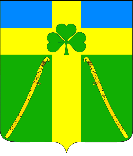 АДМИНИСТРАЦИЯ ВОЗДВИЖЕНСКОГО СЕЛЬСКОГО ПОСЕЛЕНИЯКУРГАНИНСКОГО РАЙОНАПОСТАНОВЛЕНИЕот __29.12.2020___                                                                                                       № _230__станица ВоздвиженскаяОб утверждении плана работы администрации Воздвиженского сельского поселения Курганинского района на 2021  год        В целях улучшения качества работы администрации Воздвиженского сельского поселения Курганинского района п о с т а н о в л я ю:       1. Утвердить план работы администрации Воздвиженского сельского поселения Курганинского района  на 2021 год (прилагается).       2. Контроль за выполнением настоящего постановления оставляю за собой.       3. Постановление вступает в силу со дня его подписания.Глава Воздвиженского сельского поселения  Курганинского района                                                                  О.В. ГубайдуллинаПриложениеУТВЕРЖДЕНпостановлением администрацииВоздвиженского сельскогопоселения от _29.12.2020__ № __230_П Л А Н   Р А Б О Т Ыадминистрации Воздвиженского  сельского поселения Курганинского района на 2021 годНачальник общего отделаадминистрации Воздвиженскогосельского поселения Курганинского района                                                                            А.С. Скисова№п/пНаименование мероприятийНаименование мероприятийСрокпроведенияДолжностные лица, ответственные за выполнение мероприятий12234I. Вопросы, выносимые на заседание Совета поселенияI. Вопросы, выносимые на заседание Совета поселенияI. Вопросы, выносимые на заседание Совета поселенияI. Вопросы, выносимые на заседание Совета поселенияI. Вопросы, выносимые на заседание Совета поселения1Об утверждении Единого реестра  муниципальной собственности  Воздвиженского сельского поселения  Курганинскогорайона на 01.01.2021 годаОб утверждении Единого реестра  муниципальной собственности  Воздвиженского сельского поселения  Курганинскогорайона на 01.01.2021 года1 кварталведущий специалист– главный бухгалтер, Седова Л.В.2Об исполнении бюджета Воздвиженского сельского поселения за 2020 годОб исполнении бюджета Воздвиженского сельского поселения за 2020 год1 полугодиеначальник финансового отдела Дивеева И.В.,постоянные комиссии3Об   отчете     главы    Воздвиженского сельского    поселения   о    результатах деятельности  администрации Воздвиженского  сельского  поселения Курганинского района   за 2020 годОб   отчете     главы    Воздвиженского сельского    поселения   о    результатах деятельности  администрации Воздвиженского  сельского  поселения Курганинского района   за 2020 годянварьглава поселения, Губайдуллина О.В.4Об утверждении  бюджета Воздвиженского  сельского поселения Курганинского района на 2022 год  Об утверждении  бюджета Воздвиженского  сельского поселения Курганинского района на 2022 год  4 кварталглава поселения, Губайдуллина О.В.,начальник финансового отдела Дивеева И.В.5Об утверждении нормативных правовых  актов сельского поселенияОб утверждении нормативных правовых  актов сельского поселенияпо мере необходимостиглава поселения, Губайдуллина О.В.122346Об утверждении изменений и дополнений в муниципальные нормативные правовые акты сельского поселенияОб утверждении изменений и дополнений в муниципальные нормативные правовые акты сельского поселенияпо мере необходимостиглава поселения, Губайдуллина О.В.II. Вопросы для рассмотрения у главы поселенияII. Вопросы для рассмотрения у главы поселенияII. Вопросы для рассмотрения у главы поселенияII. Вопросы для рассмотрения у главы поселенияII. Вопросы для рассмотрения у главы поселения7Организация и проведение совещаний при главе Воздвиженского сельского поселения по мере  необходимости по мере  необходимости глава поселения, Губайдуллина О.В.8О штатном расписании администрации Воздвиженского  сельского поселенияянварьянварьглава поселения, Губайдуллина О.В.9О  штатном расписании подведомственных учреждений администрации поселенияянварьянварьглава поселения, Губайдуллина О.В.10Ежеквартальный отчет об исполнении бюджета Воздвиженского сельского поселения  ежеквартальноежеквартальноглава поселения, Губайдуллина О.В.,начальник финансового отдела Дивеева И.В.11О проведении месячника по благоустройству населенных пунктов Воздвиженского сельского поселениямарт-маймарт-майглава поселения, Губайдуллина О.В.12Подготовка и  проведение празднования  76- летия победы в ВОВ апрельапрельглава поселения, Губайдуллина О.В.13Выборы депутатов Государственной Думы Федерального Собрания Российской Федерации VIII созыва 19 сентября19 сентябряглава поселения, Губайдуллина О.В.1233414Об основных направлениях бюджетной и налоговой политики Карайчевского сельского поселения на 2022 год и на плановый период 2023– 2024 гг.4 квартал4 кварталглава поселения, Губайдуллина О.В.,начальник финансового отдела Дивеева И.В.15Анализ  поступлений налогов и арендной платы в бюджет поселения в 2021 году за 2020 год4 квартал4 кварталглава поселения, Губайдуллина О.В.,начальник финансового отдела Дивеева И.В.,специалист финансового отдела Алехина Н.В.16Проведение встреч (собраний) с жителями сельского поселения в течение года (по мере необходимости)в течение года (по мере необходимости)глава поселения, Губайдуллина О.В., специалист администрации поселения17Об утверждении нормативных правовых  актов сельского поселенияпо мере необходимостипо мере необходимостиглава поселения, Губайдуллина О.В.18Об утверждении изменений и дополнений в муниципальные нормативные правовые акты сельского поселенияпо мере необходимостипо мере необходимостиглава поселения, Губайдуллина О.В.III. Мероприятия, семинары,  заседания  комиссийIII. Мероприятия, семинары,  заседания  комиссийIII. Мероприятия, семинары,  заседания  комиссийIII. Мероприятия, семинары,  заседания  комиссийIII. Мероприятия, семинары,  заседания  комиссий19Заседание Территориальной комиссии по профилактикеправонарушений сельского поселения Заседание Территориальной комиссии по профилактикеправонарушений сельского поселения ежемесячноглава поселения, Губайдуллина О.В.,участковый уполномоченный полиции(по согласованию)1223420Организация летней занятости несовершеннолетнихОрганизация летней занятости несовершеннолетнихмай-июньглава поселения, Губайдуллина О.В.,директор МБОУ СОШ № 8 имени   А.Ф. Романенко Боднарь Е.В.21Проведение общероссийского дня приема гражданПроведение общероссийского дня приема граждандекабрьглава поселения, Губайдуллина О.В.,начальник общего отдела Скисова А.С.22Учет естественного механического движения населения.Сверка сведений личных подсобных хозяйств с данными похозяйственного учета путем подворового обхода. Актуализация информации в похозяйственных книгах Учет естественного механического движения населения.Сверка сведений личных подсобных хозяйств с данными похозяйственного учета путем подворового обхода. Актуализация информации в похозяйственных книгах С 1 по 15 июля начальник общего отдела Скисова А.С.,делопроизводитель общего отдела Червоткина В.А.23Заседания комиссии по  соблюдению требований к служебному поведению муниципальных служащих администрации сельского поселения и урегулирования конфликта интересов Заседания комиссии по  соблюдению требований к служебному поведению муниципальных служащих администрации сельского поселения и урегулирования конфликта интересов по мере необходимости начальник общего отдела Скисова А.С.24Заседания комиссии по установлению трудового стажа работникам администрации сельского поселения Заседания комиссии по установлению трудового стажа работникам администрации сельского поселения январь начальник общего отдела Скисова А.С.25Заседания постоянных комиссийЗаседания постоянных комиссийянварь-декабрьглава поселения, Губайдуллина О.В.26Исполнение полномочий по составлению протоколов об административных нарушениях на территории поселения Исполнение полномочий по составлению протоколов об административных нарушениях на территории поселения по мере необходимостиглава поселения, Губайдуллина О.В.,юрист администрации поселения Дьяченко С.В.12234IV. Организация и проведение мероприятий культурно-массового характера (выставки, конкурсы, культурные и спортивные мероприятия)IV. Организация и проведение мероприятий культурно-массового характера (выставки, конкурсы, культурные и спортивные мероприятия)IV. Организация и проведение мероприятий культурно-массового характера (выставки, конкурсы, культурные и спортивные мероприятия)IV. Организация и проведение мероприятий культурно-массового характера (выставки, конкурсы, культурные и спортивные мероприятия)IV. Организация и проведение мероприятий культурно-массового характера (выставки, конкурсы, культурные и спортивные мероприятия)27«Под сиянием Рождественской звезды»- огонек«Под сиянием Рождественской звезды»- огонекянварьглава поселения, Губайдуллина О.В.,директор МКУК «Воздвиженский  КДЦ» Пискарева Л.В.28«Рождества волшебные моменты» - вечер отдыха«Рождества волшебные моменты» - вечер отдыха07 январяглава поселения, Губайдуллина О.В.,директор МКУК «Воздвиженский  КДЦ» Пискарева Л.В.29«Крещение Господне» - встреча со священнослужителем«Крещение Господне» - встреча со священнослужителем19 январяглава поселения, Губайдуллина О.В.,директор МКУК «Воздвиженский  КДЦ» Пискарева Л.В.30«И память, и подвиг, и боль на века» - митинг, посвященный дню воинской славы России«И память, и подвиг, и боль на века» - митинг, посвященный дню воинской славы России27 январяглава поселения, Губайдуллина О.В.,директор МКУК «Воздвиженский  КДЦ» Пискарева Л.В.31«Живая память» тематическое мероприятие, посвященное дню вывода войск из Афганистана«Живая память» тематическое мероприятие, посвященное дню вывода войск из Афганистана15 февраляглава поселения, Губайдуллина О.В.,директор МКУК «Воздвиженский  КДЦ» Пискарева Л.В.32«Во славу Отечества» - концерт художественной самодеятельности ко Дню Защитника Отечества«Во славу Отечества» - концерт художественной самодеятельности ко Дню Защитника Отечества23 февраляглава поселения, Губайдуллина О.В.,директор МКУК «Воздвиженский  КДЦ» Пискарева Л.В.1223433«Ай-да Масленица» - встреча Масленицы, развлекательная программа«Ай-да Масленица» - встреча Масленицы, развлекательная программамартглава поселения, Губайдуллина О.В.,директор МКУК «Воздвиженский  КДЦ» Пискарева Л.В.34«Весна, цветы и комплименты!» -концерт художественной самодеятельности посвященный Международному женскому дню«Весна, цветы и комплименты!» -концерт художественной самодеятельности посвященный Международному женскому дню8 мартаглава поселения, Губайдуллина О.В.,директор МКУК «Воздвиженский  КДЦ» Пискарева Л.В.35«Наш выбор- здоровье, жизнь и успех» -спортивная программа«Наш выбор- здоровье, жизнь и успех» -спортивная программамартИнструктор по спорту сельского поселения36«День смеха и веселья» -игровая программа«День смеха и веселья» -игровая программа01 апреляглава поселения, Губайдуллина О.В.,директор МКУК «Воздвиженский  КДЦ» Пискарева Л.В.37«Наш выбор - здоровье» - спортивные соревнования, посвященные всемирному дню здоровья«Наш выбор - здоровье» - спортивные соревнования, посвященные всемирному дню здоровья07 апреляИнструктор по спорту сельского поселения38«Праздник мира и труда» -концерт посвященный празднику весны и труда«Праздник мира и труда» -концерт посвященный празднику весны и труда01 маяглава поселения, Губайдуллина О.В.,директор МКУК «Воздвиженский  КДЦ» Пискарева Л.В.39«В гости Пасха к нам пришла» - встреча со священнослужителем«В гости Пасха к нам пришла» - встреча со священнослужителем02 маяглава поселения, Губайдуллина О.В.,директор МКУК «Воздвиженский  КДЦ» Пискарева Л.В.40«Георгиевская ленточка»- акция«Георгиевская ленточка»- акциямайглава поселения, Губайдуллина О.В.,директор МКУК «Воздвиженский  КДЦ» Пискарева Л.В.1223441«Свеча памяти» - акция«Свеча памяти» - акция08 маяглава поселения, Губайдуллина О.В.,директор МКУК «Воздвиженский  КДЦ» Пискарева Л.В.42«Живая память» - митинг«Живая память» - митинг08 майглава поселения, Губайдуллина О.В.,директор МКУК «Воздвиженский  КДЦ» Пискарева Л.В.43«Бессмертный полк» - акция памяти«Бессмертный полк» - акция памяти09  маяглава поселения, Губайдуллина О.В.,директор МКУК «Воздвиженский  КДЦ» Пискарева Л.В.44«Пришла весна – пришла Победа!» - митинг,  посвященный Дню Победы«Пришла весна – пришла Победа!» - митинг,  посвященный Дню Победы09 маяглава поселения, Губайдуллина О.В.,директор МКУК «Воздвиженский  КДЦ» Пискарева Л.В.45«Живи, цвети, победный май» - концертная программа ко Дню Победы  «Живи, цвети, победный май» - концертная программа ко Дню Победы  09 маяглава поселения, Губайдуллина О.В.,директор МКУК «Воздвиженский  КДЦ» Пискарева Л.В.46«Полевая кухня»«Полевая кухня»09 маяглава поселения, Губайдуллина О.В.,директор МКУК «Воздвиженский  КДЦ» Пискарева Л.В.47 «В сердце ты у каждого, Родина- Россия» -концерт художественной самодеятельности, посвященный Дню России «В сердце ты у каждого, Родина- Россия» -концерт художественной самодеятельности, посвященный Дню России12 июняглава поселения, Губайдуллина О.В.,директор МКУК «Воздвиженский  КДЦ» Пискарева Л.В.1223448«Тревожный рассвет» - митинг, посвященный Дню памяти и скорби«Тревожный рассвет» - митинг, посвященный Дню памяти и скорби22 июняглава поселения, Губайдуллина О.В.,директор МКУК «Воздвиженский  КДЦ» Пискарева Л.В.49«Двигайся больше – проживешь дольше» - спортивно - игровая программа посвященная международному Олимпийскому дню«Двигайся больше – проживешь дольше» - спортивно - игровая программа посвященная международному Олимпийскому дню23 июняглава поселения, Губайдуллина О.В.,директор МКУК «Воздвиженский  КДЦ» Пискарева Л.В.50«Всему начало - отчий дом» -концертная программа посвященная Дню семьи, любви и верности«Всему начало - отчий дом» -концертная программа посвященная Дню семьи, любви и верности8 июляглава поселения, Губайдуллина О.В.,директор МКУК «Воздвиженский  КДЦ» Пискарева Л.В.51«У России важный день – отмечать нам нужно всем!» - концертная программа  посвященная Дню Государственного флага РФ«У России важный день – отмечать нам нужно всем!» - концертная программа  посвященная Дню Государственного флага РФ22 августаглава поселения, Губайдуллина О.В.,директор МКУК «Воздвиженский  КДЦ» Пискарева Л.В.52«Первый раз в первый класс» - праздник посвященный Дню знаний«Первый раз в первый класс» - праздник посвященный Дню знаний01 сентябряглава поселения, Губайдуллина О.В.,директор МКУК «Воздвиженский  КДЦ» Пискарева Л.В.53«Мы помним тебя, Беслан» - час памяти«Мы помним тебя, Беслан» - час памяти03 сентябряглава поселения, Губайдуллина О.В.,директор МКУК «Воздвиженский  КДЦ» Пискарева Л.В.54«Колокола тревоги»- акция посвященная Дню солидарности в борьбе с терроризмом«Колокола тревоги»- акция посвященная Дню солидарности в борьбе с терроризмом03 сентябряглава поселения, Губайдуллина О.В.,директор МКУК «Воздвиженский  КДЦ» Пискарева Л.В.1223455«Край родной. Земля Кубанская -тематическое мероприятие посвященное Дню образования Краснодарского края«Край родной. Земля Кубанская -тематическое мероприятие посвященное Дню образования Краснодарского края13 сентябряглава поселения, Губайдуллина О.В.,директор МКУК «Воздвиженский  КДЦ» Пискарева Л.В.56«С Праздником станица!» - праздничная программа«С Праздником станица!» - праздничная программа27 сентябряглава поселения, Губайдуллина О.В.,директор МКУК «Воздвиженский  КДЦ» Пискарева Л.В.57«Пусть осень в жизни будет золотой» - огонек посвященный международному Дню пожилых людей«Пусть осень в жизни будет золотой» - огонек посвященный международному Дню пожилых людей01 октябряглава поселения, Губайдуллина О.В.,директор МКУК «Воздвиженский  КДЦ» Пискарева Л.В.58«В родном краю их подвиг не забыт» - мероприятие посвященное Дню освобождения Краснодарского края от немецко-фашистских захватчиков и завершения битвы за Кавказ«В родном краю их подвиг не забыт» - мероприятие посвященное Дню освобождения Краснодарского края от немецко-фашистских захватчиков и завершения битвы за Кавказ09 октябряглава поселения, Губайдуллина О.В.,директор МКУК «Воздвиженский  КДЦ» Пискарева Л.В.59«В единстве народов великая сила!» - концертная программа посвященная Дню народного единства«В единстве народов великая сила!» - концертная программа посвященная Дню народного единства04 ноябряглава поселения, Губайдуллина О.В.,директор МКУК «Воздвиженский  КДЦ» Пискарева Л.В.60«Святость семьи – святость материнства» - концертная программа посвященная Дню матери «Святость семьи – святость материнства» - концертная программа посвященная Дню матери 27 ноябряглава поселения, Губайдуллина О.В.,директор МКУК «Воздвиженский  КДЦ» Пискарева Л.В.61«Имя твоё неизвестно – подвиг твой бессмертен» - тематическое мероприятие  посвященное, дню Неизвестного солдата«Имя твоё неизвестно – подвиг твой бессмертен» - тематическое мероприятие  посвященное, дню Неизвестного солдата03 декабряглава поселения, Губайдуллина О.В.,директор МКУК «Воздвиженский  КДЦ» Пискарева Л.В.1223462«О тех, которых забывать нельзя» - тематическое мероприятие посвященное памятной дате России - День героев Отечества«О тех, которых забывать нельзя» - тематическое мероприятие посвященное памятной дате России - День героев Отечества09 декабряглава поселения, Губайдуллина О.В.,директор МКУК «Воздвиженский  КДЦ» Пискарева Л.В.63«Я знаю законы своей страны» - мероприятие,  посвященное Дню конституции РФ«Я знаю законы своей страны» - мероприятие,  посвященное Дню конституции РФ12 декабряглава поселения, Губайдуллина О.В.,директор МКУК «Воздвиженский  КДЦ» Пискарева Л.В.64«Новогодняя перезагрузка»- вечер отдыха«Новогодняя перезагрузка»- вечер отдыха31 декабряглава поселения, Губайдуллина О.В.,директор МКУК «Воздвиженский  КДЦ» Пискарева Л.В.V. Текущие  мероприятияV. Текущие  мероприятияV. Текущие  мероприятияV. Текущие  мероприятияV. Текущие  мероприятия65Работа с налогоплательщиками и арендаторами по сбору налога и арендной платыРабота с налогоплательщиками и арендаторами по сбору налога и арендной платыв течение годаспециалист финансового  отдела Алехина Н.В.66Взаимодействие с МИ ФНС России № 18 по Краснодарскому краю по  реестру налогоплательщиков и работа с физическими и юридическими  лицами, имеющими задолженность по уплате земельного налога и налога на имущество Взаимодействие с МИ ФНС России № 18 по Краснодарскому краю по  реестру налогоплательщиков и работа с физическими и юридическими  лицами, имеющими задолженность по уплате земельного налога и налога на имущество в течение годаспециалист финансового  отдела Алехина Н.В.67Выдача справок и выписок из похозяйственных книг Выдача справок и выписок из похозяйственных книг в течение годаначальник общего отдела Скисова А.С.,делопроизводитель общего отдела Червоткина В.А.68Прием граждан по личным вопросам, работа с обращениями граждан Прием граждан по личным вопросам, работа с обращениями граждан в течение годаглава поселения, Губайдуллина О.В.,специалисты администрации1223469Организация и проведение сходов гражданОрганизация и проведение сходов гражданпо мере необходимостиглава поселения, Губайдуллина О.В.,специалисты администрации70Работа с порталом ССТУ РФ по заполнению результатов рассмотрения обращений граждан Работа с порталом ССТУ РФ по заполнению результатов рассмотрения обращений граждан ежемесячноначальник общего отдела Скисова А.С.71Предоставление муниципальными служащими сведений о доходах, расходах, об имуществе и обязательствах имущественного характера. Организация проверки  достоверности и полноты предоставленных сведений Предоставление муниципальными служащими сведений о доходах, расходах, об имуществе и обязательствах имущественного характера. Организация проверки  достоверности и полноты предоставленных сведений апрель 2021 года (сведения за 2020 год)начальник общего отдела Скисова А.С.72Предоставление депутатами Совета сведений о доходах, расходах, об имуществе и обязательствах имущественного характера. Организация проверки  достоверности и полноты предоставленных сведений Предоставление депутатами Совета сведений о доходах, расходах, об имуществе и обязательствах имущественного характера. Организация проверки  достоверности и полноты предоставленных сведений апрель 2021 года (сведения за 2020 год)начальник общего отдела Скисова А.С.73Актуализация информации на официальном сайте администрации сельского поселения Актуализация информации на официальном сайте администрации сельского поселения ежемесячно специалисты администрации 74Предоставление муниципальных услуг населению на основании утвержденных административных регламентов по их предоставлению и в рамках  межведомственного взаимодействия Предоставление муниципальных услуг населению на основании утвержденных административных регламентов по их предоставлению и в рамках  межведомственного взаимодействия еженедельноспециалисты администрации75Оказание содействия гражданам  в подготовке пакета документов на выплату субсидий ЛПХОказание содействия гражданам  в подготовке пакета документов на выплату субсидий ЛПХпо мере необходимостиспециалист финансового отдела Ждан Д.Е.1223476Посещение неблагополучных семей. Проведение воспитательно-профилактической работыПосещение неблагополучных семей. Проведение воспитательно-профилактической работыпостояннозаместитель главы сельского поселения Половодова И.А., специалист по соц.работе Коцарева Е.Н.77Работа с руководителями предприятий, организаций, индивидуальными предпринимателями, использующими иностранную рабочую силу о соблюдении ими требований миграционного законодательстваРабота с руководителями предприятий, организаций, индивидуальными предпринимателями, использующими иностранную рабочую силу о соблюдении ими требований миграционного законодательстваежеквартальноглава поселения, Губайдуллина О.В.,рабочая группа78Профилактические мероприятия по противодействию незаконной миграции и нелегальной трудовой деятельности иностранных граждан и лиц без гражданства на территории сельского поселенияПрофилактические мероприятия по противодействию незаконной миграции и нелегальной трудовой деятельности иностранных граждан и лиц без гражданства на территории сельского поселенияежеквартальноглава поселения, Губайдуллина О.В.,рабочая группа79Ведение контроля торговых точек, с целью соблюдения правил торговли спиртными напитками Ведение контроля торговых точек, с целью соблюдения правил торговли спиртными напитками 1 раз в месяцглава поселения, Губайдуллина О.В.,члены территориальной комиссии80Организация воспитательной работы с лицами склонными к правонарушениям, отбывшими наказание в местах лишения свободы, социально неадаптированными гражданамиОрганизация воспитательной работы с лицами склонными к правонарушениям, отбывшими наказание в местах лишения свободы, социально неадаптированными гражданамиежемесячно Территориальная комиссия81Организация мероприятий по выявлению и уничтожению сорной и карантинной растительности, выявление и уничтожение очагов дикорастущих наркотикосодержащих культур на территории сельского поселенияОрганизация мероприятий по выявлению и уничтожению сорной и карантинной растительности, выявление и уничтожение очагов дикорастущих наркотикосодержащих культур на территории сельского поселениямай-октябрьглава поселения, Губайдуллина О.В.,рабочая группа1223482Осуществление воинского учета и бронирования граждан, пребывающих в запасе. Работа с военнообязанными гражданами и призывниками Осуществление воинского учета и бронирования граждан, пребывающих в запасе. Работа с военнообязанными гражданами и призывниками в течение года работник осуществляющий воинский учет  Ховятская Т.И.КадрыКадрыКадрыКадрыКадры83Ведение личных дел работников администрации.Составление дополнительных соглашений к трудовым договорам работников администрации в части изменений отдельных пунктов договоровВедение личных дел работников администрации.Составление дополнительных соглашений к трудовым договорам работников администрации в части изменений отдельных пунктов договоровв течение годаначальник общего отдела Скисова А.С.84Прохождение курсов повышения квалификацииПрохождение курсов повышения квалификациив течение годаначальник общего отдела Скисова А.С.85Аттестация муниципальных служащих администрации сельского поселения Аттестация муниципальных служащих администрации сельского поселения по мере необходимостиначальник общего отдела Скисова А.С.86Утверждение реестра муниципальных служащих администрации и внесение в него изменений Утверждение реестра муниципальных служащих администрации и внесение в него изменений в течение годаначальник общего отдела Скисова А.С.87Совершенствование системы делопроизводства и служебных документовСовершенствование системы делопроизводства и служебных документовв течение годаначальник общего отдела Скисова А.С.88Работа по формированию и хранению архивных фондовРабота по формированию и хранению архивных фондовв течение годаНачальник общего отдела Скисова А.С.Благоустройство Благоустройство Благоустройство Благоустройство Благоустройство 89Ликвидация  несанкционированных свалокЛиквидация  несанкционированных свалокпостоянноглава поселения, Губайдуллина О.В.,директор МКП «Прометей» Соловьев А.А.1223490Проведение субботников по благоустройству и наведению санитарного порядка на территории сельского поселения Проведение субботников по благоустройству и наведению санитарного порядка на территории сельского поселения постоянноглава поселения, Губайдуллина О.В.,директор МКП «Прометей» Соловьев А.А.91Мероприятия по устранению и ликвидации порывов водопроводной сети на территории  сельского поселения Мероприятия по устранению и ликвидации порывов водопроводной сети на территории  сельского поселения по мере необходимостиглава поселения, Губайдуллина О.В.,директор МКП «Прометей» Соловьев А.А.92Мероприятия по благоустройству и озеленению территории сельского поселения Мероприятия по благоустройству и озеленению территории сельского поселения март - октябрьглава поселения, Губайдуллина О.В.,директор МКП «Прометей» Соловьев А.А.Пожарная безопасность, безопасность на водных объектахПожарная безопасность, безопасность на водных объектахПожарная безопасность, безопасность на водных объектахПожарная безопасность, безопасность на водных объектахПожарная безопасность, безопасность на водных объектах93Разъяснительная работа среди населения по вопросам противопожарной безопасности и выполнению правил пожарной безопасности в быту.Проведение подворового обхода граждан, посещение неблагополучных семей, обследование жилья лиц преклонного возрастаРазъяснительная работа среди населения по вопросам противопожарной безопасности и выполнению правил пожарной безопасности в быту.Проведение подворового обхода граждан, посещение неблагополучных семей, обследование жилья лиц преклонного возрастав течение годаглава поселения, Губайдуллина О.В.,заместитель главы поселения Половодова И.А.,добровольная пожарная дружина94Проведение планового инструктажа населения по пожарной безопасности Проведение планового инструктажа населения по пожарной безопасности февраль-март95Ревизия пожарных гидрантов, наполняемости пожарных водоемов, скважин, приспособленных для забора водыРевизия пожарных гидрантов, наполняемости пожарных водоемов, скважин, приспособленных для забора водыежемесячноглава поселения, Губайдуллина О.В.,заместитель главы поселения Половодова И.А.,добровольная пожарная дружина1223496     Изготовление и установка запрещающих знаков:     в местах несанкционированного выезда на лед;     в местах, запрещенных для купания     Изготовление и установка запрещающих знаков:     в местах несанкционированного выезда на лед;     в местах, запрещенных для купаниядекабрьмайглава поселения, Губайдуллина О.В.,заместитель главы поселения Половодова И.А.97Заседания комиссии по предупреждению  и ликвидации  чрезвычайных ситуаций и обеспечения пожарной безопасности Заседания комиссии по предупреждению  и ликвидации  чрезвычайных ситуаций и обеспечения пожарной безопасности согласно плана Заместитель главы сельского поселения Половодова И.А.98О мерах по предупреждению чрезвычайных ситуаций и обеспечению пожарной безопасности в период новогодних и рождественских праздников на территории Воздвиженского сельского поселения О мерах по предупреждению чрезвычайных ситуаций и обеспечению пожарной безопасности в период новогодних и рождественских праздников на территории Воздвиженского сельского поселения декабрь-январьглава поселения, Губайдуллина О.В.,заместитель главы поселения Половодова И.А.99Проведение противопожарных мероприятий по  опахиванию населенных пунктов сельского поселения Проведение противопожарных мероприятий по  опахиванию населенных пунктов сельского поселения апрель-сентябрьглава поселения, Губайдуллина О.В.,заместитель главы поселения Половодова И.А.100Обучение населения действиям при возникновении пожара, ЧС природного и техногенного характера, защите от опасности, поведение на водоемах (листовки, объявления)Обучение населения действиям при возникновении пожара, ЧС природного и техногенного характера, защите от опасности, поведение на водоемах (листовки, объявления)постоянно заместитель главы поселения Половодова И.А., добровольная народная дружина, руководители ТОС